                Rashid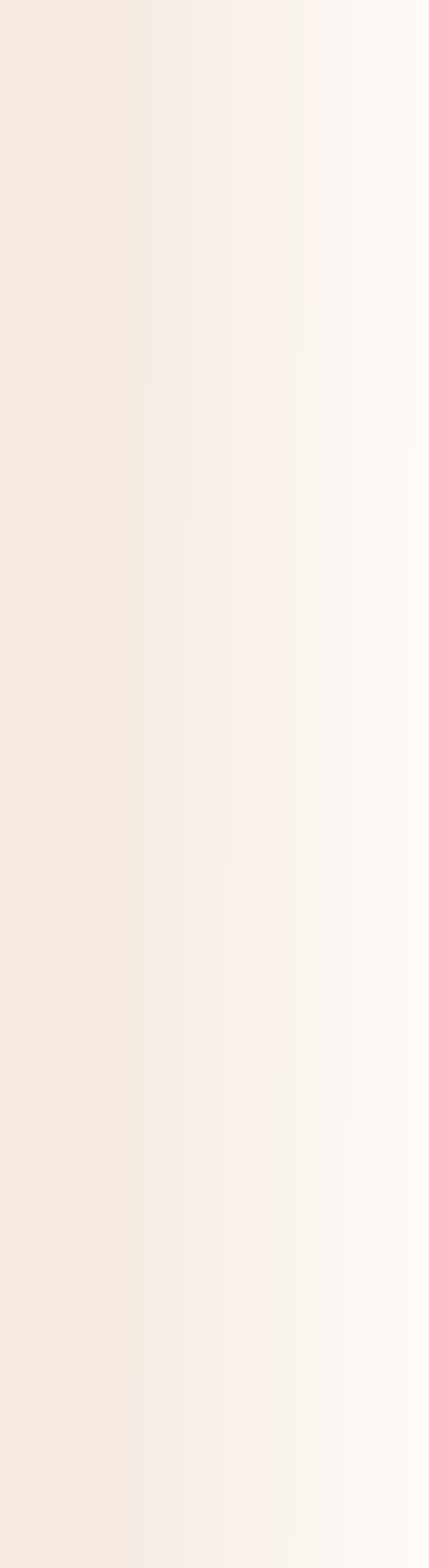 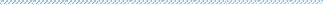 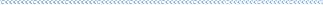 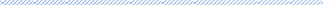 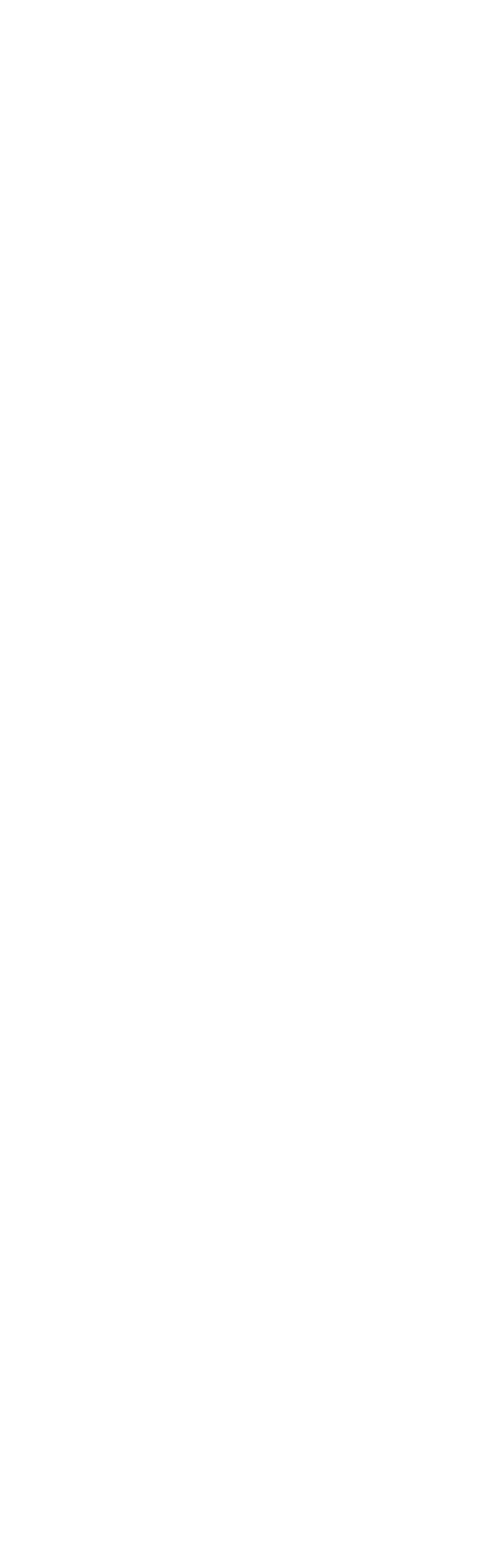 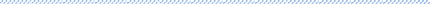 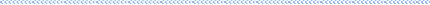 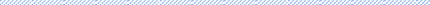 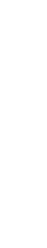 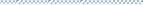 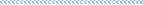 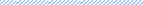 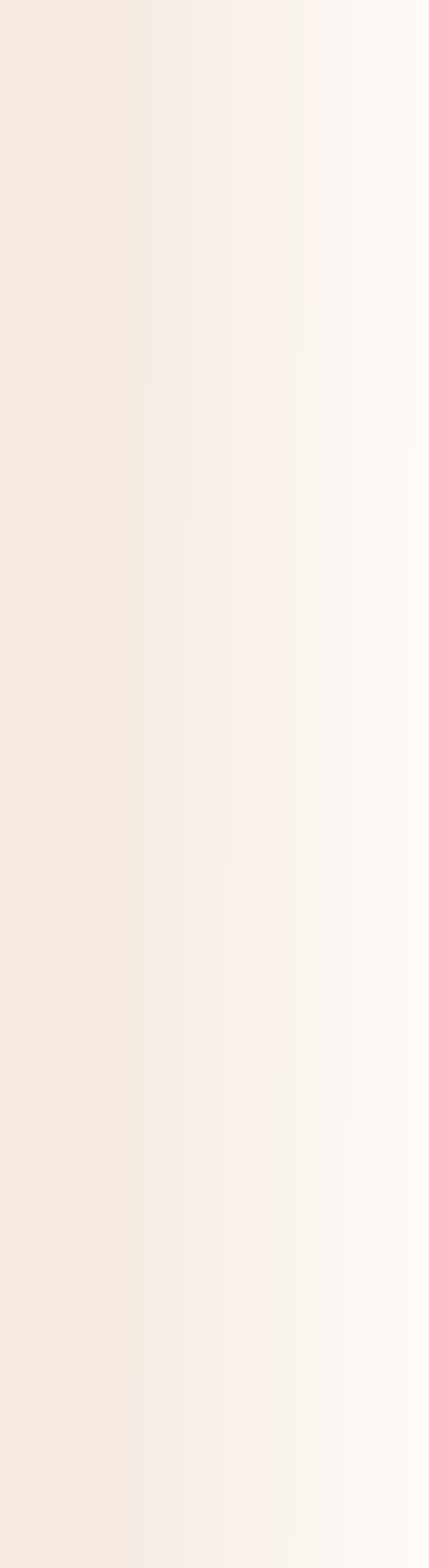 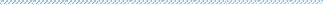 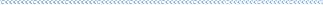 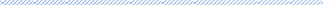 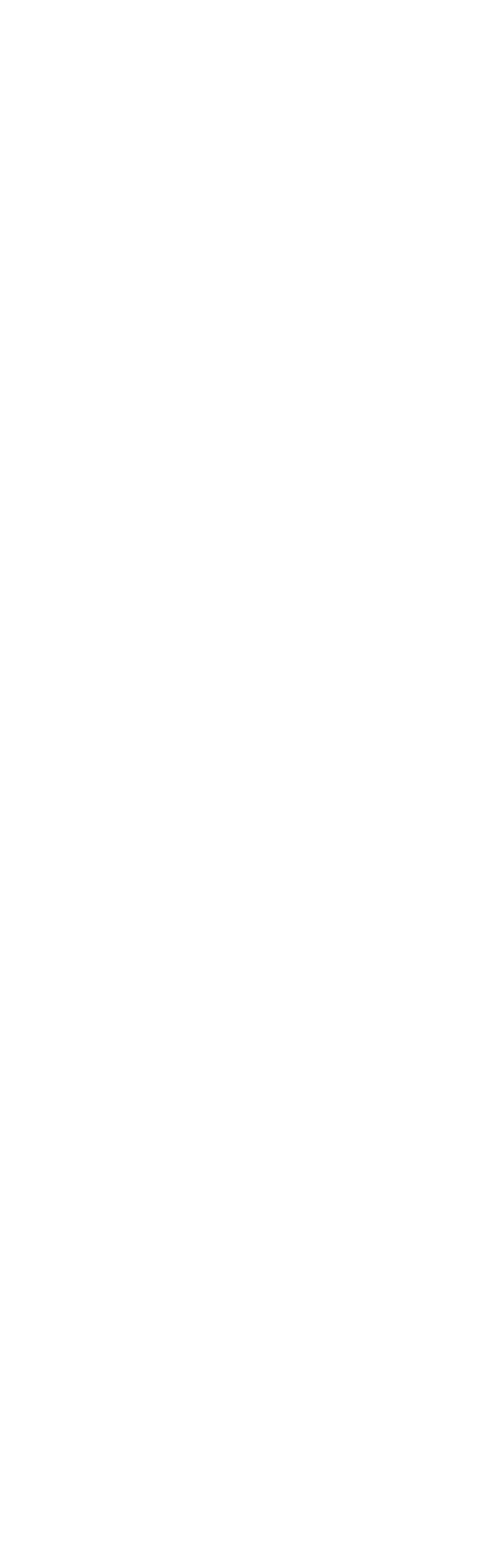 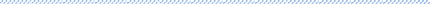 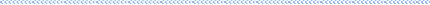 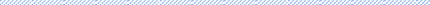 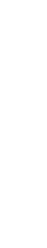 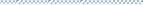 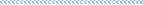 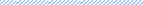 Rashid.371175@2freemail.com Personal ProfileCAREER PROFILE highly motivated, business/sales trainer and manager with a solid track record of performance in consumer goods and retail businesses. Key    strengthsInclude the ability to meet and cede goals/targets, a knack for connecting withDecision makers and the ability to transfer the secrets of sales and account management to others. Excellent presentation, negotiation, closing, and follow through    skills.Available for travel. Key competencies include □ Key Account Acquisition & Management. Territory Management & Market Share Growth □ Sales Analysis & Reporting. Retail Merchandising Strategies, Teambuilding, Coaching, & Leadership □ Market Research & Trend Analysis.Achievements02 Year work experience as (Assistant) PPC Manager in “Awan Sports Industries Sialkot.(2015 to still continue)Six Years production coordinator Experience in Ali Trading Company Sialkot.(2009-2015)2 years worked Experience in warehouse / Shipping as a Manager in Ali Trading Company Sialkot.( 2007-2009)01 Years work experience as Supervisor in Issuance Department in “Ali Trading Company” Sialkot. (2006-2007)EducationWork Experience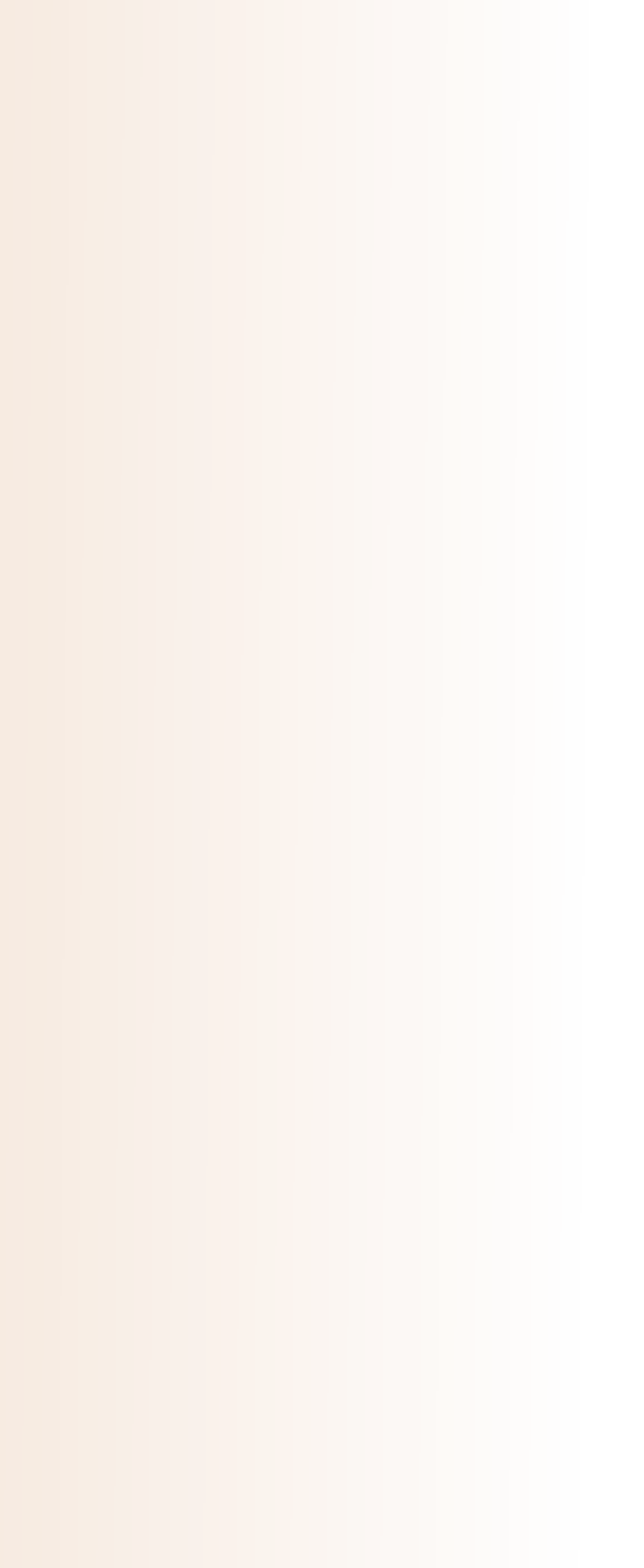 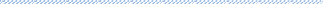 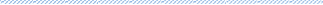 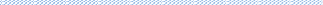 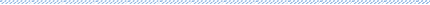 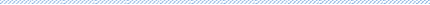 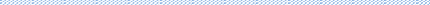 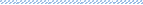 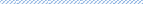 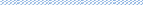 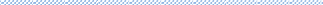 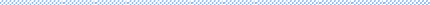 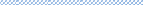 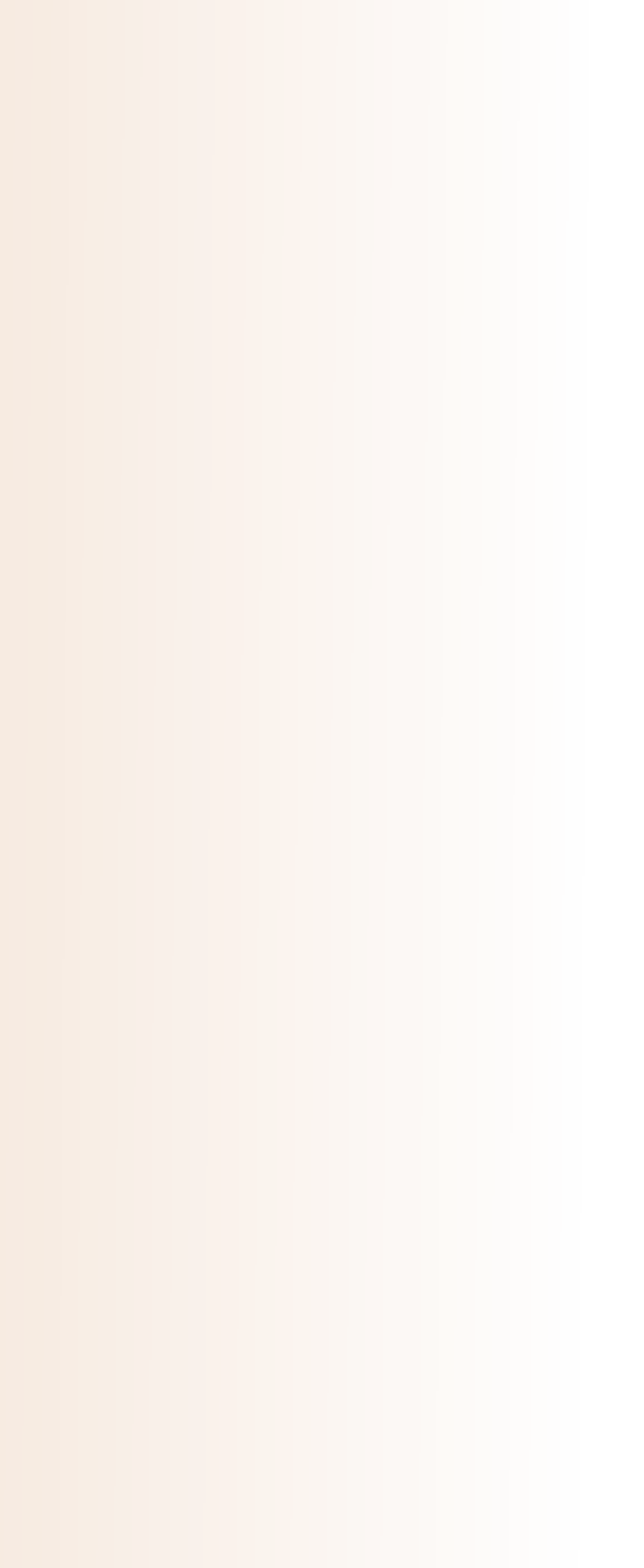 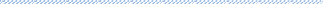 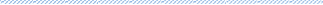 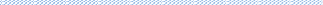 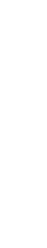 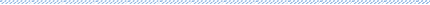 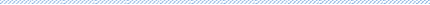 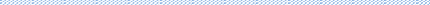 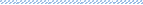 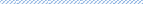 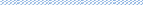 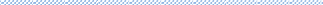 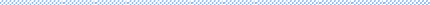 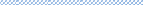 [Two Years] work experience in Awan Sports as Assistant of PPC Manager.Main Duties performed: Office report, Maintain daily Production Plan, Prepare daily Production report prepare cutting, printing, matching, issuance, Stitching, PPH RFT & prepare production plan.   [6 Years]  Worked experience in Ali Trading Company as production coordinator. Main Duties performed: Maintain daily issuance, receiving, cutting, printing, File Handling Stock Register, Daily data entries in System.     [Two Years] Worked experience in ALI TRADING as Shipping Manager.Main duties performed: Prepare shipping documentation according to Customer and country & also maintain warehouse.                        [One Year]  Worked Experience in ALI Trading as Manager in issue &                            Receiving department.                            Main duties performed: to control all issuance & receiving record of production on daily basis.SkillsTechnical:    Computer Applications & Internet Tools. Internet Searching Browsing and mailing. Ms-Office ’03 & ’07 (Word, Excel, Power Point)                                                             Computer Hardware.                                     Hobbies and Interests[Internet Searching and Browsing, Reading Books, Playing Cricket, Watching movies]References:Will be furnished upon request.Salary Acceptable:It is Negotiable.DegreeBoard/UniversityPassing Year          MBA Punjab UniversityContinueB.APunjab University2011I.ComBISE, Gujranwala2006MatricBISE, Gujranwala2004